Laboratoria PrzyszłościW semestrze pierwszym roku szkolnego 2022 - 2023 w ramach programu „Laboratoria Przyszłości” zostały  zrealizowane następujące zajęcia:Arduino z zestawem BeCreo w kasie VII a.Budowanie Kryptona 4 –  klasa V a.Budowanie Kryptona 4 –  na lekcji języka angielskiego.Photon z matami interaktywnymi:Bezpieczna droga do szkoły z robotem Photon w klasach 1a, 2a, 3 a, 3b.Programowanie drogi do szkoły z zastosowaniem sygnalizatorów świetlnych – z wybrani uczniowie z klasy 5 a.Programowanie w języku angielskim klasa 5 aDzień kropki z Photonem w klasie 1aDary jesieni: 1a, 2a, 3aDowolne zabawy z robotami Photon - Dzieci przebywające na świetlicy szkolnej we wtorek w godz. 9 -10Kodowanie:Święta listopadowe – kodowanie 1aScrath  z Photonem 3 a, 5 a, 7 aJak widać na zdjęciach, dzieci pracowały z ogromnym zaangażowaniem, zaciekawieniem i zainteresowaniem. Świetnie kodowały, programowały, budowały z klocków Arduino i Kryptona. Błyskawicznie podejmowały się wszystkich zadań, przy okazji zadawały mnóstwo pytań związanych z robotami i ich możliwościami. Jak widać, takie zajęcia bardzo im się podobają a przy okazji mocno rozwijają ich kreatywność, logiczne myślenie i podejście do nowoczesnych technologii. 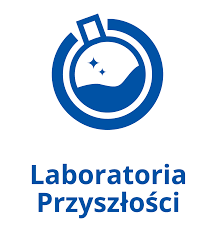 Zajęcia zrealizowała : Kamila Myszka - MarcinkowskaWnioski do pracy: W drugim semestrze roku szkolnego 2022/2023 w dalszym ciągu systematyczna realizacji założonych zadań i tematów z wdrożeniem programowania na innych lekcjach przedmiotowych.